4.6  解决问题1.看图写算式。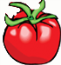 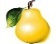 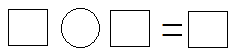 2. 在里填上“>”“<”或“=”。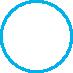 2×22+2　　　　　3×23+2　　　　　2×12+13×33+3	         1×31+3	        5×55+53.二年级(1)班参加讲故事比赛，有5名男生，4名女生参加。一共有多少人参加故事比赛? 4.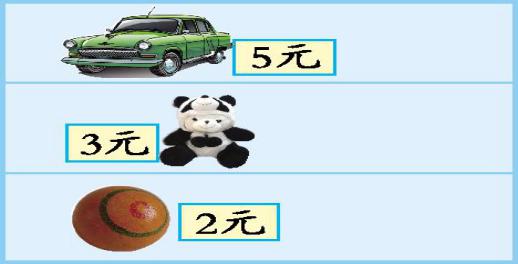 (1)买6个皮球需要多少钱?(2)买2个玩具汽车需要多少钱?(3)你还能提出用乘法计算的问题吗?答案：1. 6+5=11   4×6=24   6×2=12    2×5+1=11   2. ＝  ＞  ＜  ＞  ＜  ＞  3. 5+4=9（人）  4.（1）2×6=12（元） （2） 2×5=10（元） （3）答案不唯一，如：买3个玩具熊猫多少钱？    3×3=9（元）